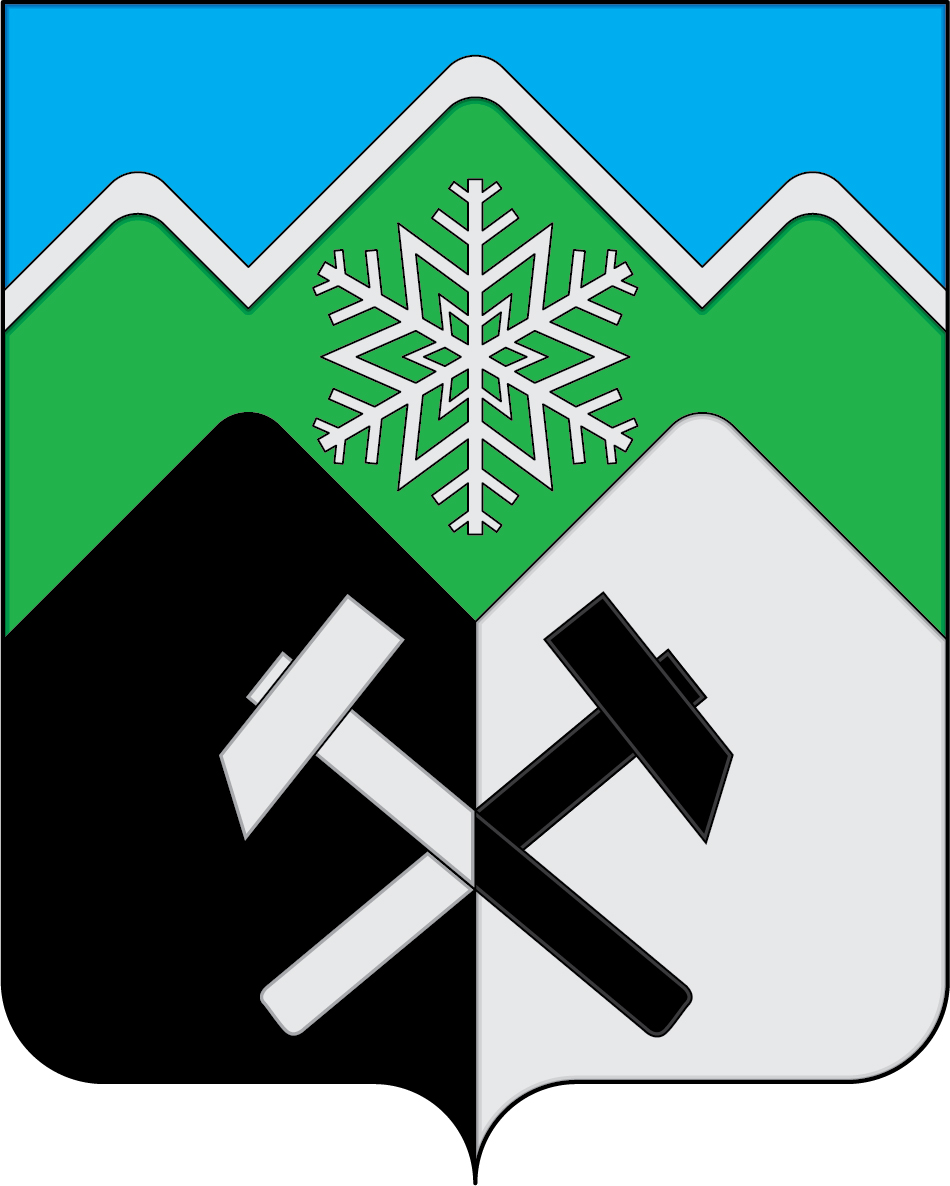 КЕМЕРОВСКАЯ ОБЛАСТЬ - КУЗБАССТАШТАГОЛЬСКИЙ МУНИЦИПАЛЬНЫЙ РАЙОНАДМИНИСТРАЦИЯТАШТАГОЛЬСКОГО МУНИЦИПАЛЬНОГО РАЙОНА                         ПОСТАНОВЛЕНИЕот «      »                 2023   №              -п      Об утверждении муниципальной программы «Развитие муниципальной службы в муниципальном образовании «Таштагольский муниципальный район»  на 2024-2026 годы         В соответствии с Федеральным законом № 131-ФЗ от 06.10.2003 «Об общих принципах организации местного самоуправления в Российской Федерации», Федеральным законом от 02.03.2007г. N 25-ФЗ «О муниципальной службе в Российской Федерации», Законом Кемеровской области от 30.06.2007 N 103-ОЗ «О некоторых вопросах прохождения муниципальной службы», статьей 179 Бюджетного кодекса Российской Федерации, руководствуясь  Уставом Таштагольского муниципального района и в целях повышения эффективности муниципального управления, профессионального развития муниципальных служащих, администрация Таштагольского муниципального района постановляет:1. Утвердить муниципальную программу «Развитие муниципальной службы в муниципальном образовании «Таштагольский муниципальный район» на 2024-2026 годы, согласно приложению №1 к настоящему постановлению.2. Пресс-секретарю Главы Таштагольского муниципального района (Кустова М.Л.) разместить настоящее постановление на официальном сайте администрации Таштагольского муниципального района в сети «Интернет».3. Контроль за исполнением постановления возложить на  заместителя Главы Таштагольского муниципального района по общим вопросам И.Л. Болгову. 4. Настоящее постановление вступает в силу с момента подписания и распространяет свое действие на правоотношения, возникшие с  01.01.2024г. Глава Таштагольского муниципального района	                                                  А.Г.Орлов Приложение к постановлению №1администрации Таштагольскогомуниципального района от «    »                2023№       -п      Паспортмуниципальной   программы «Развитие муниципальной службы в муниципальном образовании «Таштагольский муниципальный район»  на 2024-2026 годы1. Содержание проблемы  и обоснование необходимости её решения  программными   методами. Требования к муниципальной службе со стороны органов государственной власти и гражданского общества заметно выросли.Требуется более качественное кадровое наполнение органов местного самоуправления, рациональная расстановка работников на различных уровнях и в отраслях управления, эффективное использование их профессиональных и личностных способностей с учетом сложившейся в системе муниципальной службы кадровой ситуации.Эффективность работы органов местного самоуправления напрямую зависит от профессиональной компетенции, управленческого таланта и культуры лиц, замещающих муниципальные должности и должности муниципальной службы Таштагольского муниципального района. Подготовка кадров для органов местного самоуправления является одним из инструментов повышения эффективности муниципального управления. Отсутствие необходимых знаний и профессиональных навыков муниципальных служащих приводит к низкому качеству управленческих решений и, как следствие, к потере авторитета органов местного самоуправления в глазах населения.Поэтому современная кадровая политика предъявляет серьезные требования не только к подготовке, переподготовке и повышению квалификации, но и формированию кадрового резерва для замещения вакантных должностей муниципальной службы, в связи с этими требованиями необходимо создание нормативно-правовой базы в сфере прохождения  муниципальной службы и формирования кадрового резерва.По состоянию на 01 января 2023 года в муниципальном образовании Таштагольский муниципальный район замещали муниципальные должности и должности муниципальной службы  230 человек. По состоянию на 01.06.2023г. в резерве управленческих кадров  Таштагольского муниципального района находилось 25  человек.Повышение квалификации, по состоянию на 01.01.2023г., прошли 25 человек.Объем финансирования Программы в 2022г. составил  201,29 тыс. рублей.Не менее важным направлением повышения квалификации муниципальных служащих является участие в целевых курсах и семинарах по конкретным темам и вопросам, относящимся к деятельности структурных подразделений Администрации и муниципальной службы Таштагольского муниципального района.В целях повышения результативности деятельности муниципальных служащих необходимо и в дальнейшем системно заниматься проблемами повышения квалификации муниципальных служащих.В современных условиях развитие системы местного самоуправления и муниципальной службы осуществляется на основе комплексного подхода, который подразумевает не только повышение образовательного и профессионального уровня муниципальных служащих, но и процедуру аттестации, и систему мероприятий по совершенствованию нормативно-правовой базы, организационно-методического и аналитического сопровождения в сфере муниципальной службы, воспитание и подготовку кадрового состава.Учитывая уровень  социально-экономического развития современного общества необходимо активизировать работу по профессиональной переподготовке, повышению квалификации  лиц, замещающих муниципальные должности, должности муниципальной службы, а также лиц, состоящих в кадровом резерве для замещения вакантных должностей муниципальной службы, по специальностям, необходимым для исполнения своих должностных обязанностей.Реализация Программы должна способствовать формированию у  лиц, замещающих муниципальные должности, должности муниципальной службы, а также лиц, состоящих в кадровом резерве для замещения вакантных должностей муниципальной службы, необходимых профессиональных знаний, умений и навыков, позволяющих эффективно выполнять должностные обязанности в органах местного самоуправления Таштагольского муниципального района, способствовать формированию, подготовке и эффективному использованию высококвалифицированного и действенного кадрового резерва.2. Цели и задачи Программы2.1.Целями Программы являются создание целостной системы организации муниципальной службы в Таштагольском муниципальном районе, формирование высококвалифицированного кадрового состава муниципальной службы, обеспечивающего эффективность муниципального управления в муниципальном образовании «Таштагольский муниципальный район».2.2. Для достижения поставленной цели предполагается решение следующих основных задач:2.2.1. совершенствование муниципальной правовой базы по вопросам муниципальной службы в соответствии с федеральным и областным законодательством;2.2.2. организация и совершенствование работы, направленной на применение мер по предупреждению коррупции на муниципальной службе;2.2.3. внедрение эффективных технологий и перспективных методов кадровой работы, направленных на подбор квалифицированных кадров для муниципальной службы, оценку эффективности деятельности муниципальных служащих Таштагольского муниципального района, повышение их профессиональной компетентности, создание условий для их результативной профессиональной служебной деятельности и должностного (служебного) роста;2.2.4. создание условий для профессионального развития и подготовки кадров муниципальной службы;2.2.5. обеспечение устойчивого развития кадрового потенциала и повышения эффективности муниципальной службы;2.2.6. обеспечение стабильности кадрового состава и оптимизации численности муниципальных служащих Таштагольского муниципального района;2.2.7. формирование этики поведения и корпоративной культуры муниципальных служащих;2.2.8. повышение открытости муниципальной службы, формирование позитивного имиджа муниципального служащего.3.Система программных мероприятийМероприятия направлены на реализацию поставленных  Программой целей и задач. Перечень конкретных программных мероприятий представлен в разделе 7 Программы.4. Ресурсное  обеспечение ПрограммыОбщий объем финансирования Программы на 2024 – 2026 годы составляет 189 тыс. рублей из средств местного бюджета, в т.ч. по годам:2024 г. – 63 тыс. руб.2025 г. -  63 тыс. руб.2026 г. -  63 тыс. руб.В процессе реализации Программы возможно изменение количества муниципальных служащих, которым необходима профессиональная переподготовка или повышение квалификации, а также существует вероятность изменения средств, необходимых на оплату образовательных услуг.Нейтрализация этих факторов может быть обеспечена за счет корректировки размеров финансирования мероприятий, предусмотренных программой.Объем финансирования подлежит ежегодному уточнению, исходя из возможностей бюджета на соответствующий финансовый год.5. Оценка эффективности реализации ПрограммыВыполнение мероприятий Программы позволит обеспечить:- повышение эффективности управления кадровым потенциалом в сфере муниципального управления;- повышение престижа муниципальной службы за счет роста профессионализма и компетентности муниципальных служащих;- формирование у лиц, замещающих муниципальные должности и должности муниципальной службы, а также лиц, состоящих в кадровом резерве на замещение вакантных должностей муниципальной службы, необходимых профессиональных знаний, умений и навыков, позволяющих эффективно выполнять должностные обязанности в органах местного самоуправления Таштагольского муниципального района;- совершенствование механизмов отбора кандидатов и формирования кадрового резерва для замещения вакантных должностей муниципальной службы;- исключение дублирования функций, внедрению норм и нововведений, соответствующих требованиям времени, формированию у муниципальных служащих мотивации к повышению результативности профессиональной деятельности;-рациональное использование интеллектуального потенциала муниципальных служащих;- упорядочение деятельности по подбору и расстановке кадров;-повышение эффективности взаимодействия органов местного самоуправления и гражданского общества.Сведения о планируемых значениях целевых показателей(индикаторов) муниципальной программы.6.  Организация управления Программой и контроль за ходом ее реализацииУправление реализацией Программы и контроль за выполнением Программы осуществляет директор муниципальной программы.Директор Программы   контролирует  ход выполнения мероприятий исполнителями Программы. Контроль за выполнением мероприятий Программы проводится посредством ежеквартального мониторинга реализации мероприятий Программы.7. Программные мероприятияНаименование муниципальнойпрограммыМуниципальная  программа «Развитие муниципальной службы в муниципальном образовании «Таштагольский муниципальный район»  на 2024-2026 годы  (далее - Программа).Директор муниципальной программы Заместитель Главы Таштагольского муниципального  района по общим вопросам.  Ответственный исполнитель (координатор)Заместитель начальника организационного отдела Т.И. СамаринаИсполнители муниципальнойпрограммыАдминистрация Таштагольского муниципального района.Цели муниципальной программыСовершенствование системы управления кадровыми процессами в организации муниципальной службы. Создание социально-экономических условий развития муниципальной службы.   Повышение профессиональной и управленческой компетентности лиц, замещающих муниципальные должности и должности муниципальной службы Таштагольского муниципального района.Задачи муниципальнойпрограммы   Совершенствование координации кадровой работы и управления персоналом в структурных подразделениях органов местного самоуправления Таштагольского муниципального района.      Разработка целостной системы контроля за профессиональной деятельностью муниципального служащего.   Совершенствование базы информационного и аналитического обеспечения кадровых процессов.    Профессиональная подготовка лиц, входящих в кадровый резерв на замещение вакантных должностей муниципальной службы Таштагольского муниципального районаСрок реализации муниципальной программы2024–2026 годыОбъемы и источники финансирования муниципальной программы в целом и с разбивкой по годам ее реализацииСредства местного бюджета  -  189 тыс. руб., в том числе по годам:2024 год -  63 тыс. руб.2025 год -  63 тыс. руб.2026 год -  63 тыс. руб.Ожидаемые       
конечные        
результаты      
реализации      
Программы          Повышение эффективности муниципального управления.   Повышение качества кадрового состава органов местного самоуправления Таштагольского муниципального района.   Повышение престижа работы в органах местного самоуправления Таштагольского муниципального района. Наименование целевого показателя (индикатора)Единица измеренияПлановое значение целевого показателя (индикатора)Плановое значение целевого показателя (индикатора)Плановое значение целевого показателя (индикатора)Наименование целевого показателя (индикатора)2024 г2025г2026г23456Количество муниципальных служащих и лиц, замещающих муниципальные должности в органах местного самоуправления Таштагольского муниципального района, прошедших профессиональную подготовку, переподготовку, повышение квалификации, принявших участие в целевых курсах и семинарахчеловек8-128-106-8Количество муниципальных служащих и лиц, замещающих муниципальные должности в органах местного самоуправления Таштагольского муниципального района, прошедших обучение по вопросам предоставления муниципальных услуг в электронном видечеловек111Количество граждан, включенных в кадровый резерв на замещение вакантных должностей муниципальной службы в органах местного самоуправления Таштагольского муниципального района, прошедших профессиональную подготовку, переподготовку, повышение квалификациичеловек2-32-32-3Расходы на проведение конкурса на звание «Лучший муниципальный служащий Таштагольского муниципального района»Рубли500050005000Наименование подпрограммы, мероприятия; источники финансированияОбъем финансовых ресурсов, тыс. рублейОбъем финансовых ресурсов, тыс. рублейОбъем финансовых ресурсов, тыс. рублейОбъем финансовых ресурсов, тыс. рублейНаименование подпрограммы, мероприятия; источники финансированияВсего20242025202612345Профессиональная подготовка, переподготовка, повышение квалификации, участие в целевых курсах и семинарах муниципальных служащих и лиц, замещающих муниципальные должности в органах местного самоуправления Таштагольского муниципального района120404040Местный бюджет120404040Обучение муниципальных  служащих по вопросам предоставления муниципальных услуг в электронном виде15555Местный бюджет15555Профессиональная подготовка, переподготовка, повышение квалификации граждан, включенных в кадровый резерв на замещение вакантных должностей муниципальной службы в органах местного самоуправления Таштагольского муниципального района 39131313Местный бюджет39131313Проведение конкурса на звание «Лучший муниципальный служащий Таштагольского муниципального района» 15555Местный бюджет15555Итого по программе189636363Местный бюджет189636363